新 书 推 荐中文书名：《冷邮件宣言：如何联系他人，实现更多销售，让公司更上一层楼》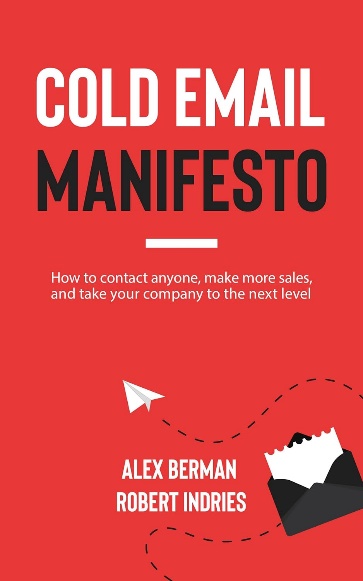 英文书名：COLD EMAIL MANIFESTO: How to Contact Anyone, Make More Sales, and Take Your Company to the Next Level作    者：Robert Indries, Alex Berman出 版 社：Morgan James Publishing代理公司：Waterside/ANA/Jessica页    数：200页出版时间：2023年10月代理地区：中国大陆、台湾审读资料：电子稿类    型：经管内容简介：冷邮件是一种超能力。 根据“冷邮件之王”亚历克斯·伯曼（Alex Berman）和业务主管罗伯特·英德里斯（Robert Indries）的说法，商业专业人士可以通过实施硅谷价值数十亿美元的秘密武器：冷邮件，将他们的销售团队提升到一个新的水平。 大多数组织都在努力发展，一般的销售团队都会提到一些问题，比如没有足够的潜在客户或转换率过低。《冷邮件宣言》是伯曼和英德里斯为商业领袖和企业家提供的最新资源，它解决了这两个常见的问题。它将他们的专业见解提炼成清晰、引人入胜的章节，概述了一个经过测试且可预测的系统，用于寻找潜在客户、与这些潜在客户进行沟通和销售，以及发展一个有利可图的销售团队。在《冷邮件宣言》中，读者将学习如何：·向公司/专业联系人推销——在没有相互联系的情况下·成功销售给新的潜在客户·克隆盈利的客户·为他们的销售渠道增加可预测性通过应用全球超过100,000名成功的商业专业人士的实践，《冷邮件宣言》 将在短短90天内改变任何人的事业！作者简介：罗伯特·英德里斯（Robert Indries）建立了一个由8家企业组成的帝国，在17个国家/地区的年收益达7位数。他在财富管理和领导方面的整体方法强调平衡——包括一个问题的各个方面，以便制定全局解决方案。罗伯特的业务遍及四大洲，在全球拥有数千名客户，为6个不同行业的数百人提供就业机会。当他不为他的客户创造数百万美元的收入，开发新的工程项目，或帮助其他专业人士实现他们的目标时，英德里斯会花时间与罗马尼亚奥拉迪亚的家人在一起。罗伯特最喜欢的是与人建立联系并帮助他们获得真正的财富。到目前为止，他已经在17个国家旅行了超过100,000英里，用3种不同的语言向10,000多人发表了主题演讲。罗伯特的承诺是，他将帮助所有财富会员在他们的旅程中成为最好和最富有的自己。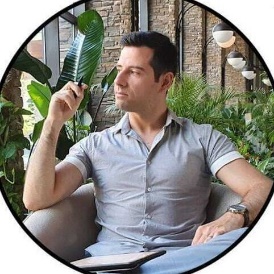 被称为“冷邮件之王”的亚历克斯·伯曼（Alex Berman）已经帮助了100,000多名专业人士完成了他的冷电子邮件营销课程。伯曼是一家营销和潜在客户生成公司 Experiment 27 的创始人兼首席执行官。他负责为他的客户创造超过650万美元的B2B销售额和超过3500万美元的潜在客户。他每周还会制作视频，通过教代理商所有者如何优化B2B销售周期和制定入站营销策略，帮助他们发展业务并带来更多收入。更重要的是，到目前为止，他在油管和推特上分享的免费营销资源已覆盖超过1000万人。伯曼目前居住在佛罗里达州奥兰多郊外。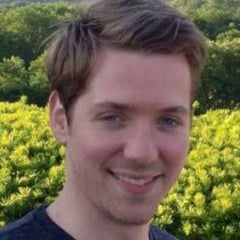 感谢您的阅读！请将反馈信息发至：版权负责人Email：Rights@nurnberg.com.cn安德鲁·纳伯格联合国际有限公司北京代表处北京市海淀区中关村大街甲59号中国人民大学文化大厦1705室, 邮编：100872电话：010-82504106, 传真：010-82504200公司网址：http://www.nurnberg.com.cn书目下载：http://www.nurnberg.com.cn/booklist_zh/list.aspx书讯浏览：http://www.nurnberg.com.cn/book/book.aspx视频推荐：http://www.nurnberg.com.cn/video/video.aspx豆瓣小站：http://site.douban.com/110577/新浪微博：安德鲁纳伯格公司的微博_微博 (weibo.com)微信订阅号：ANABJ2002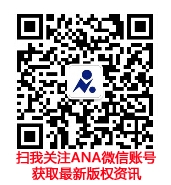 